SymbolName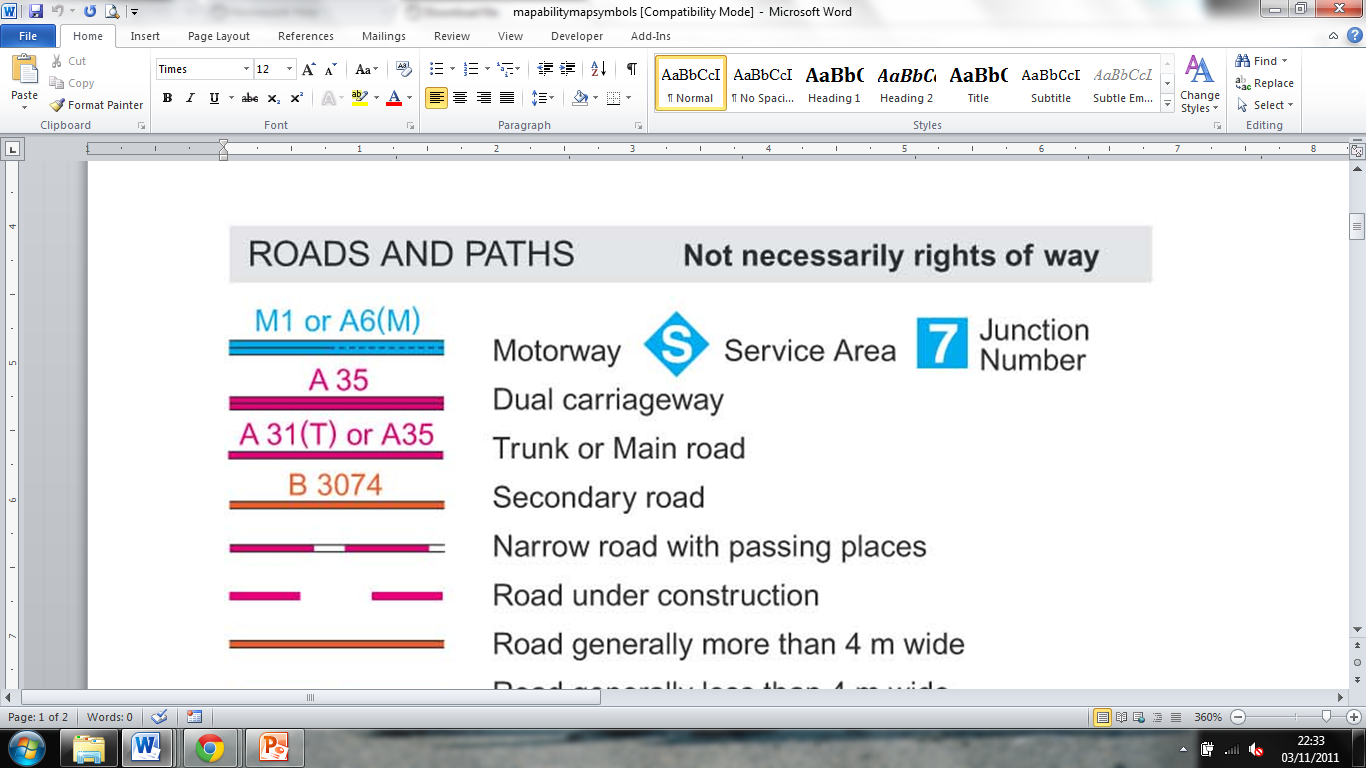 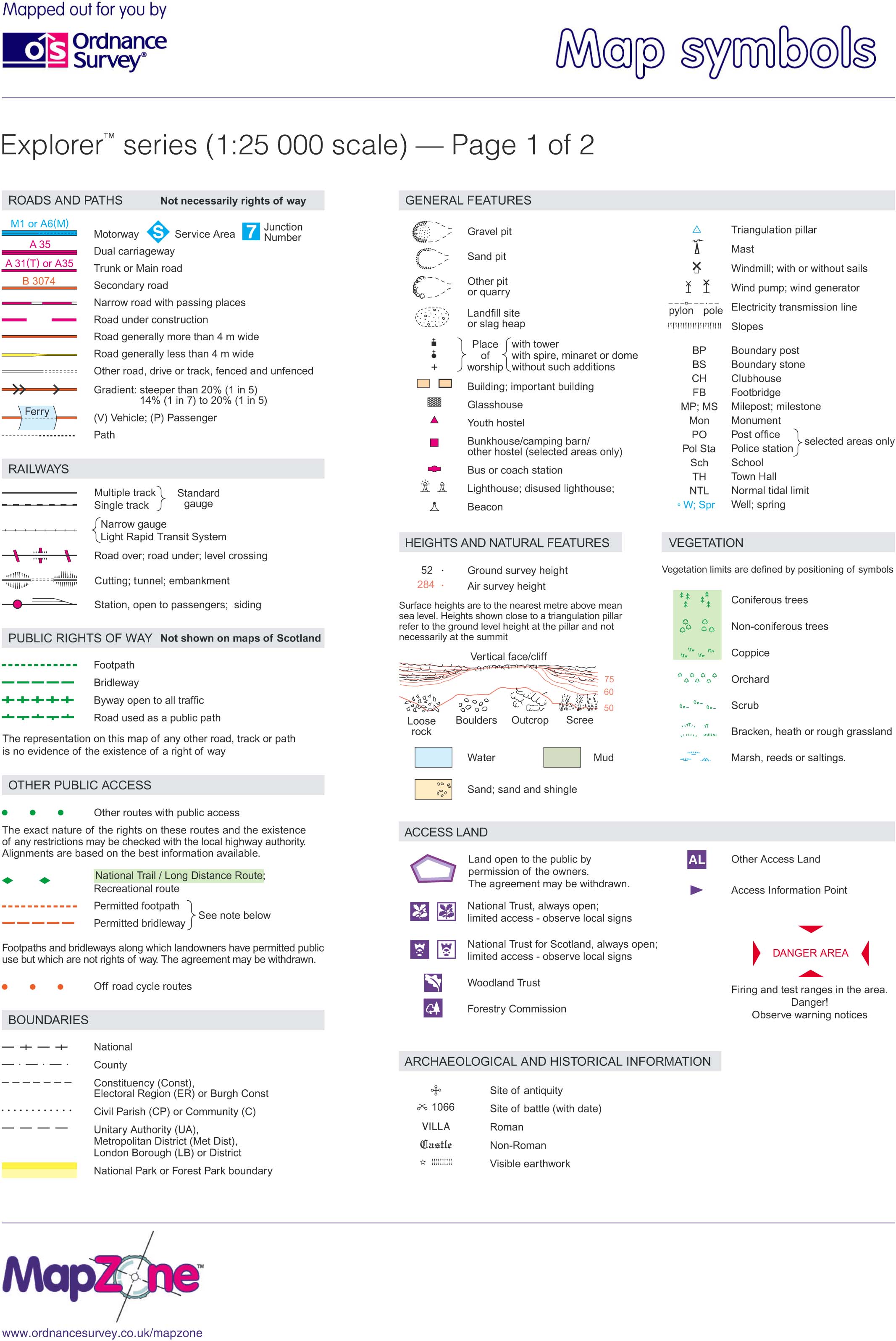 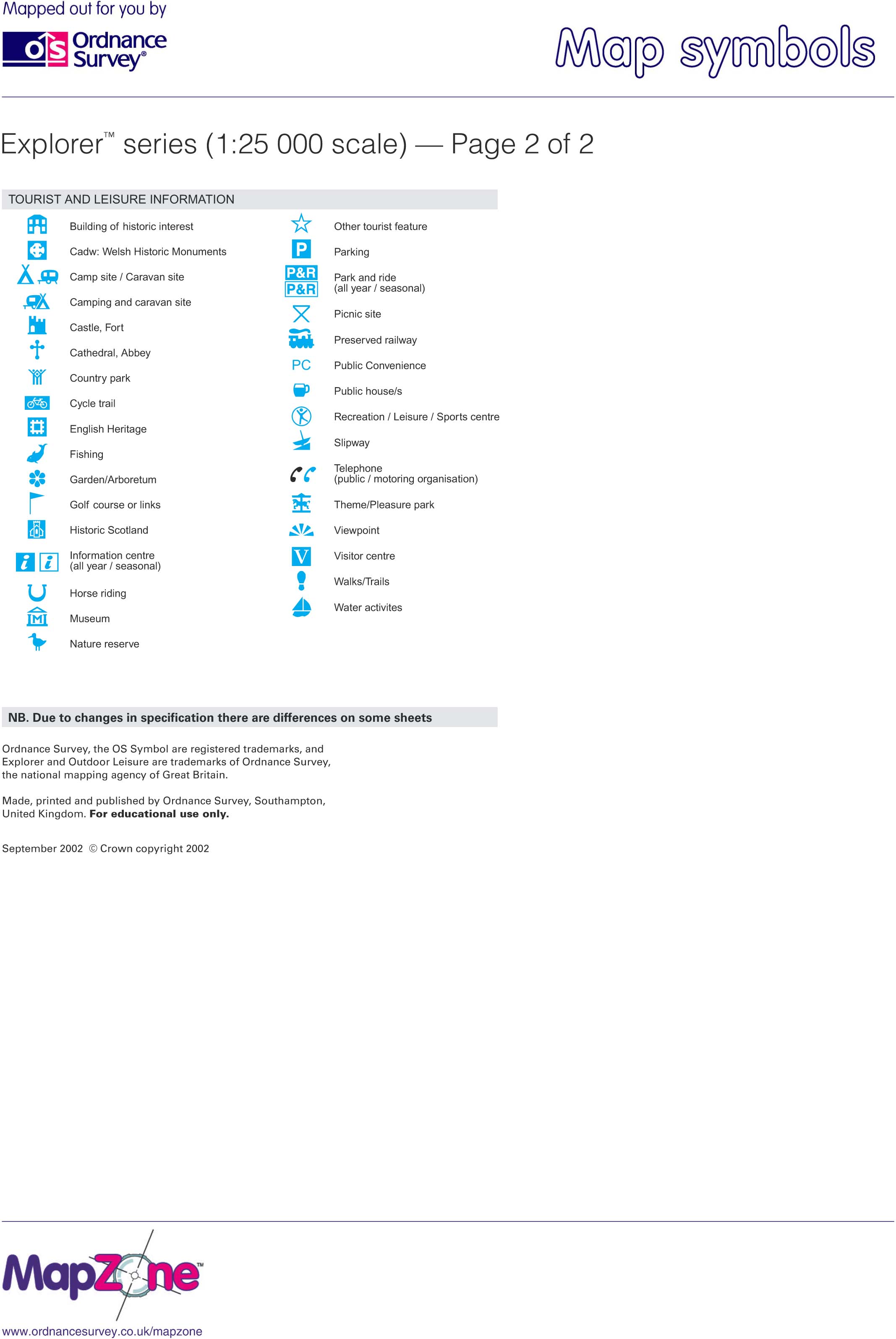 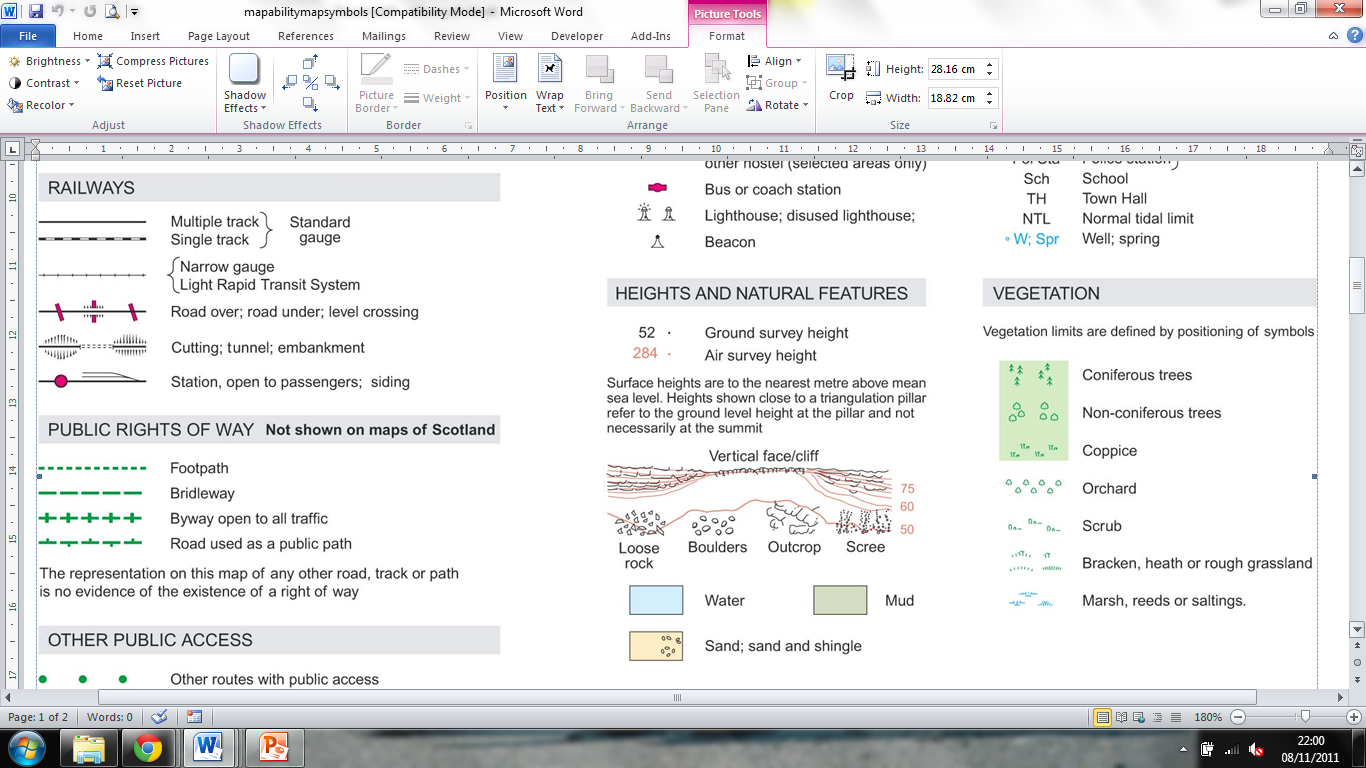 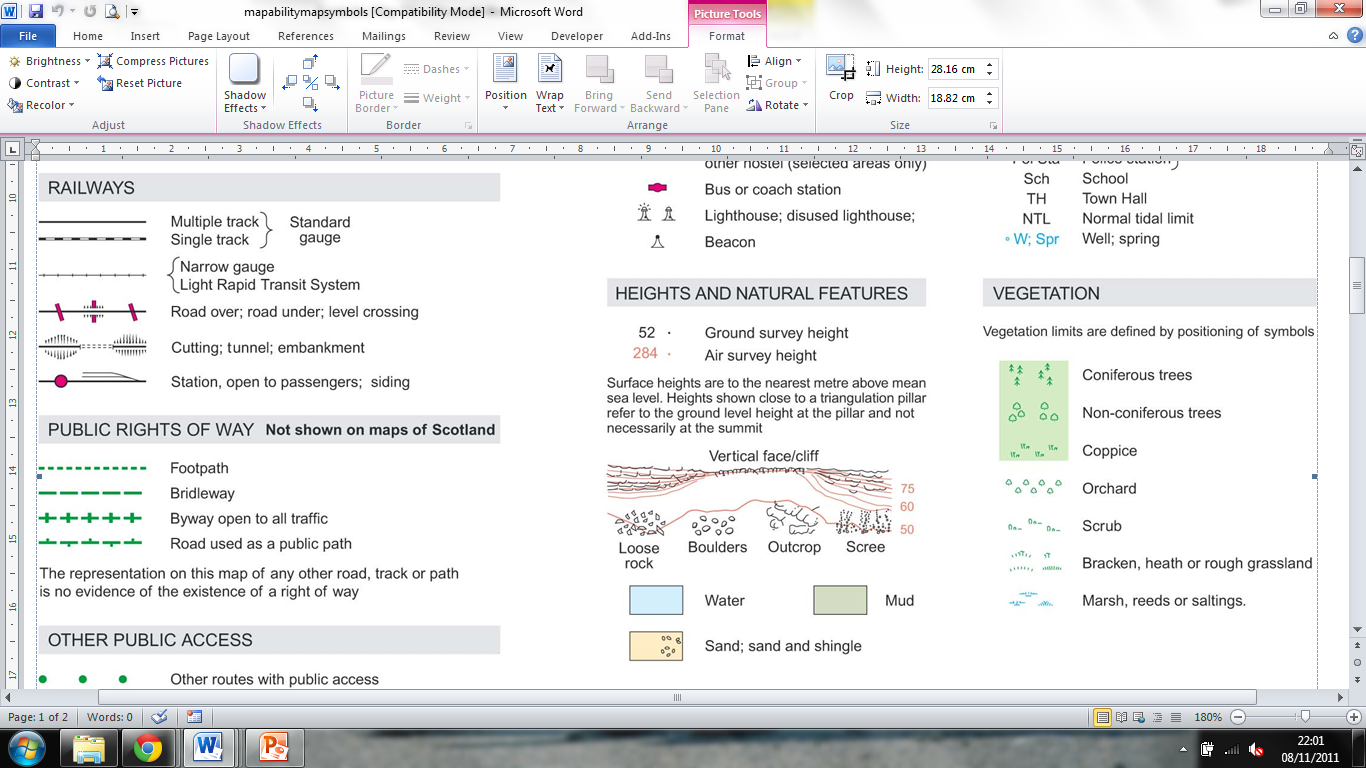 Sch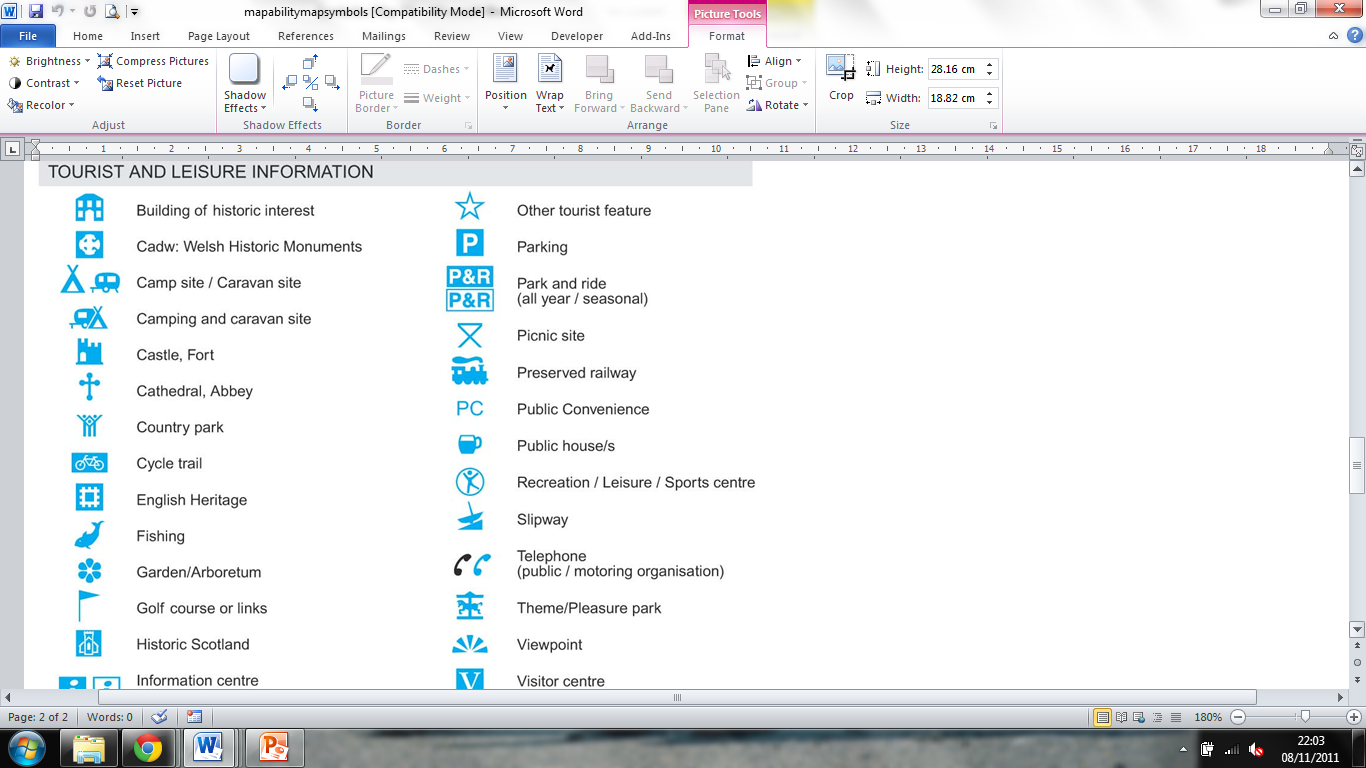 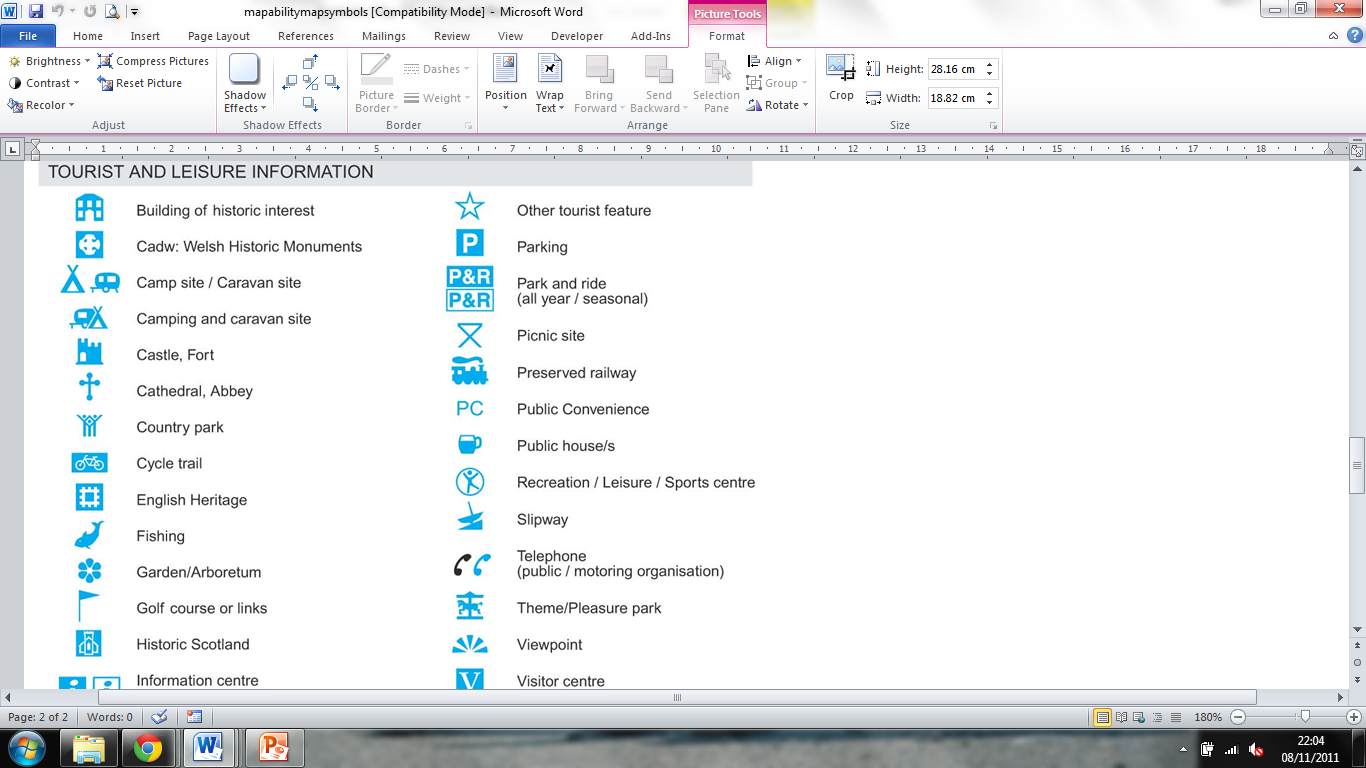 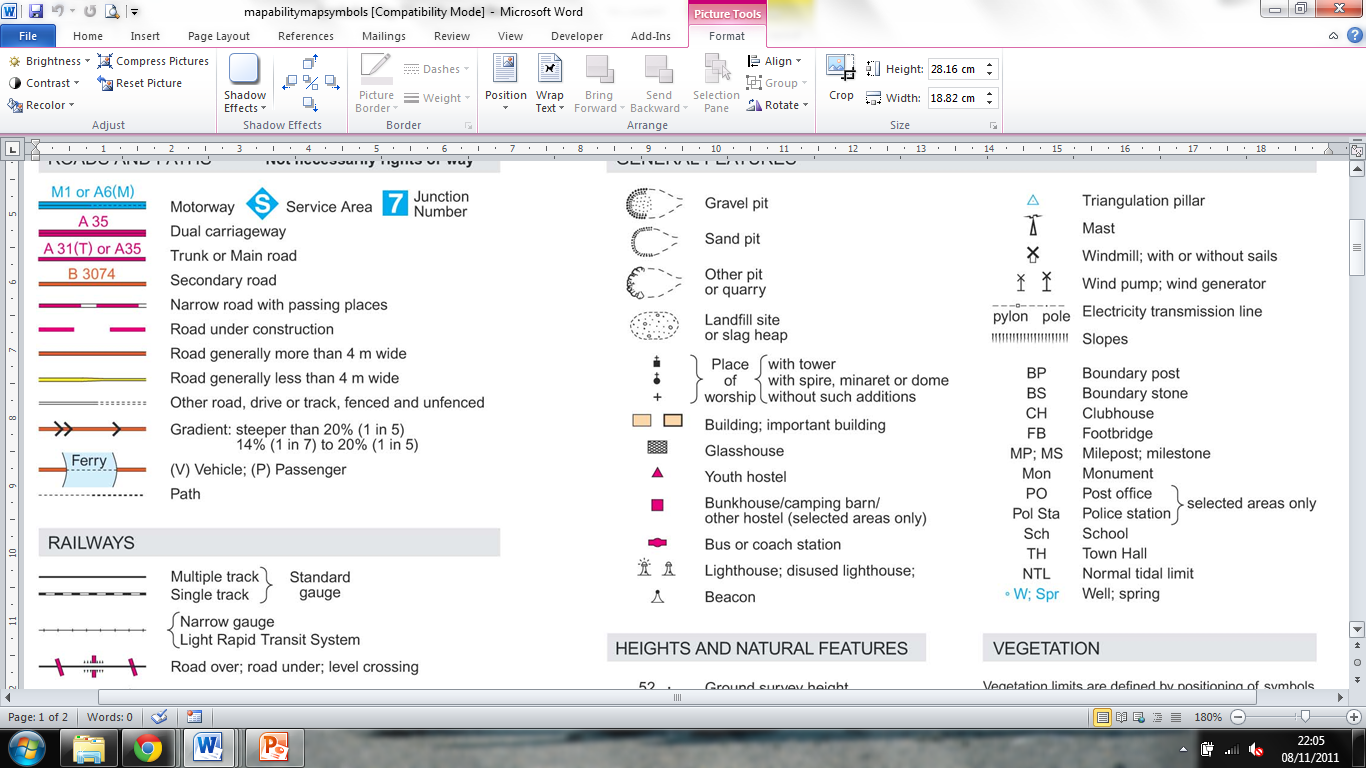 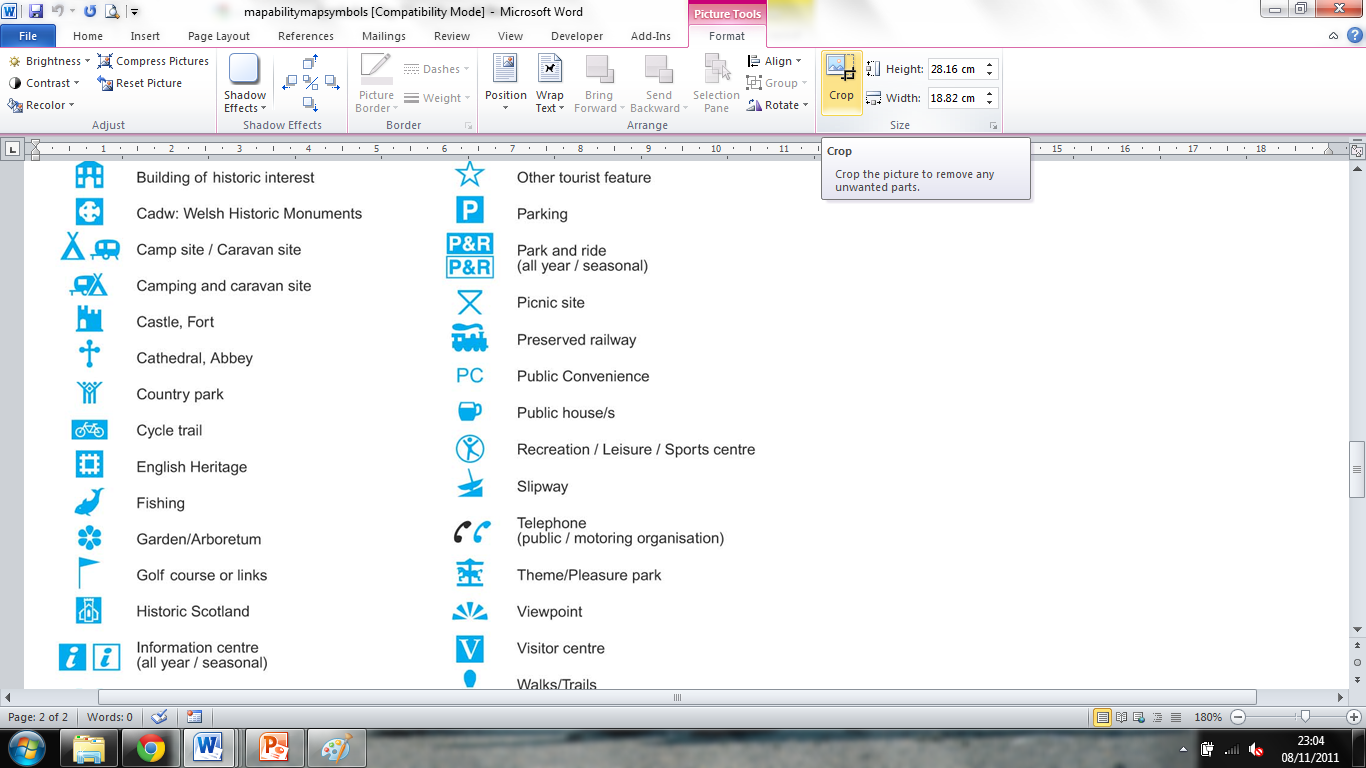 